	Stoffverteilungsplan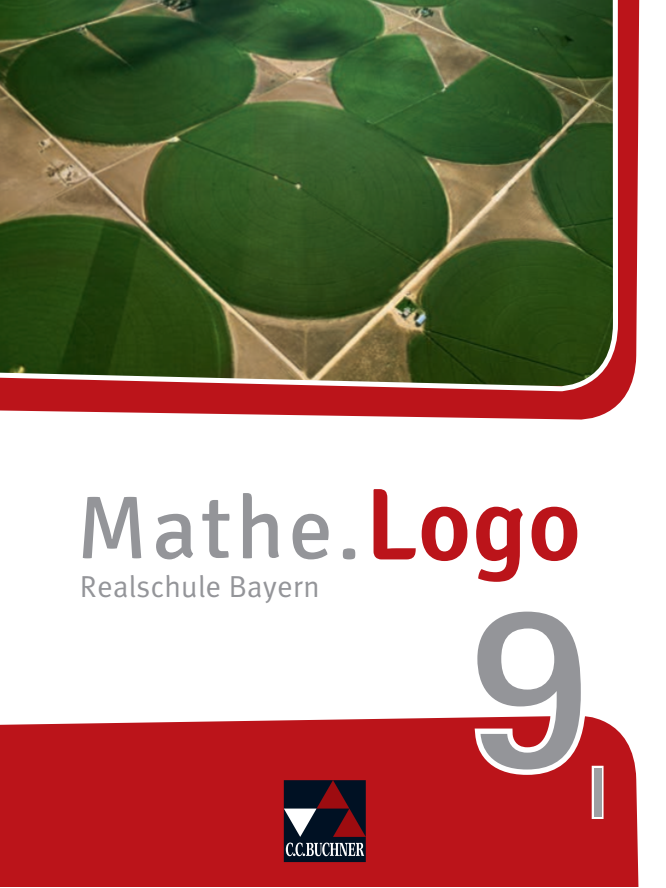 	Mathe.Logo 9 I – Realschule Bayern	ISBN 978-3-661-60109-0Vorwort Liebe Lehrerinnen und Lehrer,mit der Einführung des LehrplanPLUS hat auch Bayern einen kompetenzorientierten Lehrplan erhalten. Was bedeutet Kompetenzorientierung im Sinne eines Lehrplans, oder anders gefragt: Worin besteht der Unterschied, wenn man kompetenzorientiert unterrichtet, im Gegensatz zu „früher“, als Kompetenzen nicht zentral waren?Provokant formuliert: Früher wurde „unterrichtet“, die Lehrkraft hat einen „Stoff behandelt“, gewissermaßen Inhalte den Schülerinnen und Schülern dargeboten – in der Hoffnung, dass von allem, was im Unterricht „durchgenommen wurde“, etwas hängen bleibt. Das ist zweifellos zu kurz dargestellt, aber unverkennbar ist bei der Lektüre von alten Lehrplänen zu sehen, dass die Inhalte, beispielsweise Lösungsverfahren für lineare Gleichungssysteme, im Zentrum standen. Und heute im Zeichen der Kompetenzorientierung? Heute sind zurecht die Lernenden selbst ins Zentrum des LehrplanPLUS gerückt: Es geht nicht darum, dass eine Lehrkraft etwas unterrichtet, vielmehr ist zentral, dass die Lernenden Kompetenzen erwerben. Das ist das Ziel einer jeden Unterrichtsstunde, und auch wenn gelegentlich der Vorwurf erhoben wird, dass das bei einem guten Unterricht auch früher schon der Fall war und Kompetenzorientierung daher nichts Neues ist: Das stimmt schon. Trotzdem ist es richtig und wichtig, diese Perspektivenverschiebung auch deutlich im LehrplanPLUS zu verschriftlichen. Die neuen Perspektiven sind dabei vor allem zwei:1. Die Lehrkraft muss die Schüler im Blick haben – Inhalte sind nicht im Zentrum des Geschehens, sondern Mittel zum Zweck.2. Kompetenzen werden nicht von der Lehrkraft unterrichtet, sie werden von den Schülerinnen und Schülern erworben.Aus diesen beiden Paradigmen ergibt sich sozusagen automatisch auch eine andere Art von Unterricht, bei der stärker die Ziele in den Blick genommen werden.Die mathematischen Kompetenzen im bayerischen LehrplanPLUS sind dabei von den Bildungsstandards der KMK übernommen, es sind in der folgenden Darstellung die äußeren (gelblich hinterlegt):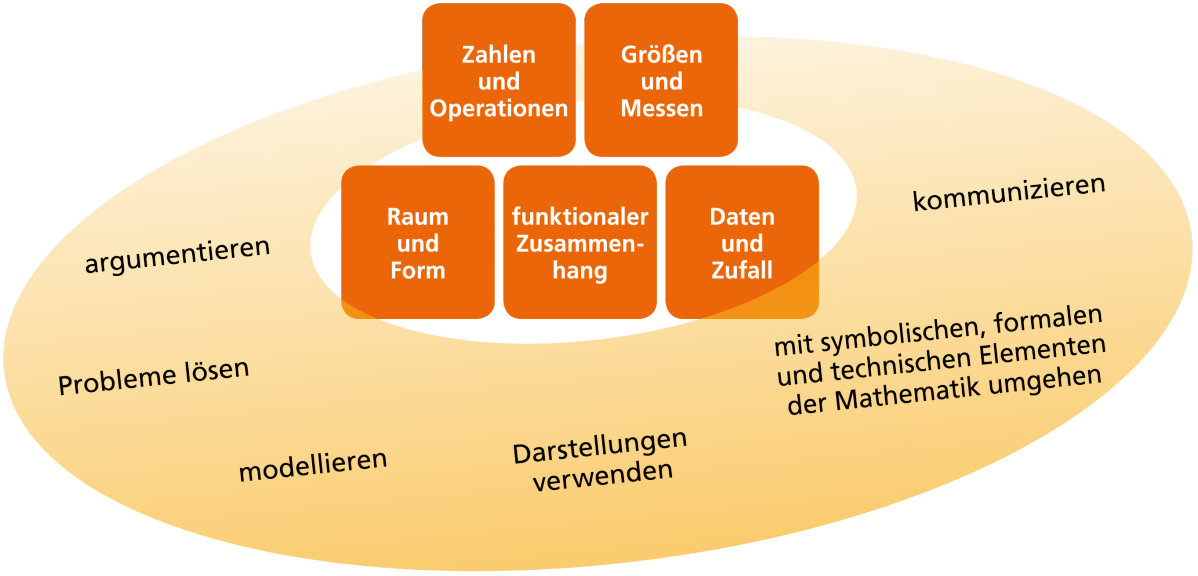 Auf den orangen Feldern sind die sogenannten Gegenstandsbereiche zu sehen, ebenfalls eine Anlehnung an die Bildungsstandards, und diese Gegenstandsbereiche sind gewissermaßen die Themenfelder, hinter denen sich dann konkrete Inhalte verbergen. Die oben erwähnten linearen Gleichungssysteme würde man bei den Gegenstandsbereichen „funktionaler Zusammenhang“ und „Zahlen und Operationen“ einsortieren. Anhand dieses konkreten Inhalts lassen sich dann verschiedene mathematische Kompetenzen erwerben, und guter Unterricht zeichnet sich dadurch aus, dass man bei (fast) allen Inhalten alle mathematischen Kompetenzen bedient. Selbiges gilt natürlich auch für ein gutes Schulbuch: Im Kapitel „Lineare Gleichungssysteme“ sollte die Gesamtheit aller Aufgaben auch die Gesamtheit aller sechs Kompetenzen in einem guten Verhältnis abdecken, und genau darauf haben wir geachtet. Das ist auch der Grund, warum wir nicht bei jedem Schulbuchkapitel im folgenden Stoffverteilungsplan die Kompetenzen K1, …, K6 aufzählen: Wenn wir unsere Arbeit halbwegs richtig gemacht haben, stünden da in fast allen Fällen alle Kompetenzen, weil man in jedem Kapitel argumentiert (K1), Probleme löst (K2), modelliert (K3), Darstellungen verwendet (K4), … Deshalb haben wir auf diese redundante Nennung verzichtet.Eine ausführliche Darstellung der Kompetenzen und Gegenstandsbereiche findet sich hier:https://www.lehrplanplus.bayern.de/fachprofil/realschule/mathematikNoch ein paar Worte zum Aufbau des Stoffverteilungsplans: In den meisten Fällen entspricht ein Lernbereich des LehrplanPLUS einem Großkapitel im Schulbuch. In diesen Fällen stammen die „Kompetenzerwartungen und Inhalte“ (Spalte 3) aus diesem einen Lernbereich. Manchmal haben wir den Kapitelzuschnitt aus Gründen allerdings anders gewählt, sodass sich in Spalte 3 ab und an verschiedene Lernbereiche finden. In Spalte 5 („Stundenzahl“) können Sie frei Ihre für das jeweilige Kapitel vorgesehene Unterrichtsstundenzahl eintragen, denn Sie als Lehrkraft kennen Ihre Klasse am besten und wissen, für welches Kapitel Sie zwei und für welches Sie drei Stunden ansetzen sollten.Und nun wünschen wir Ihnen viel Freude beim kompetenzorientierten Unterrichten mit unserem Stoffverteilungsplan!Ihr Mathe.Logo-TeamSchulbuchkapitelSeitenKompetenzerwartungen und InhalteHinweiseStundenzahlGrundwissen7–19Mit dem Grundwissen (Theorie und Aufgaben) kann der Stoff vergangener Schuljahre wiederholt werden.Die Lösungen stehen im Anhang des Buches.1 Daten und ZufallDie Schülerinnen und Schüler …ca. 9 Std.Startklar20–21Auf dieser Seite wird das für das Kapitel notwendige Vorwissen abgeprüft.Die rechte Seite bietet einen Einstieg in das Kapitel.Die Lösungen stehen im Anhang des Buches.1.1 Empirisches Gesetz der großen Zahlen22–25Lernbereich 8: Daten und Zufallbeschreiben das empirische Gesetz der großen Zahlen anhand von durchgeführten oder simulierten Zufallsexperimenten (z. B. Werfen eines Reißnagels, eines Spielwürfels oder einer Münze) auch unter Zuhilfenahme elektronischer Hilfsmittel.1.2 Laplace-Wahrscheinlichkeit26–29Lernbereich 8: Daten und Zufallbenutzen den Begriff der Wahrscheinlichkeit nach Laplace und grenzen ihn von anderen Wahrscheinlichkeitsbegriffen ab (z. B.: „Die Chance ist eins zu eins.“ bzw. „... fifty-fifty“, „Wahrscheinlichkeit für das Würfeln einer Sechs ist eins zu fünf.“).1.3 Ergebnisraum und Gegenereignis30–31Lernbereich 8: Daten und Zufallbilden den Ergebnisraum als Menge aller möglichen Ergebnisse bei Zufallsexperimenten.stellen Ereignisse und Gegenereignisse als Teilmengen des Ergebnisraums dar, um damit Wahrscheinlichkeiten bei Zufallsexperimenten zu berechnen.1.4 Wahrscheinlichkeiten berechnen32–35Lernbereich 8: Daten und Zufallbenutzen den Begriff der Wahrscheinlichkeit nach Laplace und grenzen ihn von anderen Wahrscheinlichkeitsbegriffen ab (z. B.: „Die Chance ist eins zu eins.“ bzw. „... fifty-fifty“, „Wahrscheinlichkeit für das Würfeln einer Sechs ist eins zu fünf.“).schätzen Wahrscheinlichkeiten für bestimmte Ereignisse ab, begründen ihre Einschätzung und vergleichen sie mit der berechneten Wahrscheinlichkeit.1.5 Vermischte Aufgaben36–37Die Vermischten Aufgaben dienen der Wiederholung und Ergebnissicherung des Stoffes und spiegeln dabei den kompletten Inhalt des Kapitels wieder.1.6 Themenseite: Casino Games in Las Vegas38–39Auf dieser Themendoppelseite werden mit englischen Texten verschiedene Casino-Kartenspiele vorgestellt und so ein Alltagsbezug der Mathematik hergestellt.1.7 Das kann ich!40–41Diese Doppelseite bietet Grundaufgaben zur Einzelarbeit im Sinne einer Mindestanforderung und Aufgaben zur Partnerarbeit, die die Kompetenzen Kommunizieren und Argumentieren schulen.Die Lösungen stehen im Anhang des Buches.1.8 Auf einen Blick42Diese Seite enthält das Grundwissen des Kapitels in kompakter Form.1.9 Mathe mit Köpfchen43Diese Seite bereitet gezielt auf denjenigen Teil der Abschlussprüfung vor, der ohne Taschenrechner bewältigt werden muss.2 Lineare GleichungssystemeDie Schülerinnen und Schüler …ca. 12 Std.Startklar44–45Auf dieser Seite wird das für das Kapitel notwendige Vorwissen abgeprüft.Die rechte Seite bietet einen Einstieg in das Kapitel.Die Lösungen stehen im Anhang des Buches.2.1 Lineare Gleichungen mit zwei Variablen46–47Lernbereich 6: Systeme linearer Gleichungenlösen Systeme linearer Gleichungen mit zwei Variablen grafisch und algebraisch mit dem Einsetzungs-, Gleichsetzungs- und Additionsverfahren auch bei geometrischen und sachbezogenen Aufgabenstellungen.2.2 Lineare Gleichungssysteme zeichnerisch lösen48–51Lernbereich 6: Systeme linearer Gleichungenlösen Systeme linearer Gleichungen mit zwei Variablen grafisch und algebraisch mit dem Einsetzungs-, Gleichsetzungs- und Additionsverfahren auch bei geometrischen und sachbezogenen Aufgabenstellungen.2.3 Lineare Gleichungssysteme rechnerisch lösen52–55Lernbereich 6: Systeme linearer Gleichungenlösen Systeme linearer Gleichungen mit zwei Variablen grafisch und algebraisch mit dem Einsetzungs-, Gleichsetzungs- und Additionsverfahren auch bei geometrischen und sachbezogenen Aufgabenstellungen.2.4 Lineare Gleichungssysteme im Alltag56–57Lernbereich 6: Systeme linearer Gleichungenlösen Systeme linearer Gleichungen mit zwei Variablen grafisch und algebraisch mit dem Einsetzungs-, Gleichsetzungs- und Additionsverfahren auch bei geometrischen und sachbezogenen Aufgabenstellungen.2.5 Vermischte Aufgaben58–59Die Vermischten Aufgaben dienen der Wiederholung und Ergebnissicherung des Stoffes und spiegeln dabei den kompletten Inhalt des Kapitels wieder.2.6 Themenseite: Gauß-Algorithmus60–61Auf dieser Themendoppelseite wird der Gauß-Algorithmus als Erweiterung von Systemen linearer Gleichungssysteme nun mit drei Variablen vorgestellt.2.7 Themenseite: Wirtschaftsabläufe62–63Auf dieser Themendoppelseite werden Themen aus der Wirtschaft, wie z. B. der Break-even-point, thematisiert, sodass ein Alltagsbezug hergestellt wird.2.8 Das kann ich!64–65Diese Doppelseite bietet Grundaufgaben zur Einzelarbeit im Sinne einer Mindestanforderung und Aufgaben zur Partnerarbeit, die die Kompetenzen Kommunizieren und Argumentieren schulen.Die Lösungen stehen im Anhang des Buches.2.9 Auf einen Blick66Diese Seite enthält das Grundwissen des Kapitels in kompakter Form.2.10 Mathe mit Köpfchen67Diese Seite bereitet gezielt auf denjenigen Teil der Abschlussprüfung vor, der ohne Taschenrechner bewältigt werden muss.3 Reelle ZahlenDie Schülerinnen und Schüler …ca. 10 Std.Startklar68–69Auf dieser Seite wird das für das Kapitel notwendige Vorwissen abgeprüft.Die rechte Seite bietet einen Einstieg in das Kapitel.Die Lösungen stehen im Anhang des Buches.3.1 Quadratwurzeln70–71Lernbereich 1: Reelle Zahlenerläutern die Definition der Quadratwurzel anhand von Beispielen.schätzen den Wert von Quadratwurzeln ab.3.2 Menge der rationalen Zahlen72–75Lernbereich 1: Reelle Zahlenerläutern die Definition der Quadratwurzel anhand von Beispielen, wissen, dass zum Beispiel  keine rationale Zahl ist und begründen damit die Notwendigkeit der Zahlbereichserweiterung auf die Menge der reellen Zahlen.schätzen den Wert von Quadratwurzeln ab.3.3 Rechnen mit Wurzeln76–79Lernbereich 1: Reelle Zahlenformen einfache Wurzelterme um, radizieren teilweise und machen den Nenner bei Termen der Form  rational.3.4 Einfache quadratische Gleichungen80–81Lernbereich 1: Reelle Zahlenschätzen den Wert von Quadratwurzeln ab und lösen quadratische Gleichungen der Form x2 = a.3.5 Vermischte Aufgaben82–83Die Vermischten Aufgaben dienen der Wiederholung und Ergebnissicherung des Stoffes und spiegeln dabei den kompletten Inhalt des Kapitels wieder.3.6 Das kann ich!84–85Diese Doppelseite bietet Grundaufgaben zur Einzelarbeit im Sinne einer Mindestanforderung und Aufgaben zur Partnerarbeit, die die Kompetenzen Kommunizieren und Argumentieren schulen.Die Lösungen stehen im Anhang des Buches.3.7 Auf einen Blick86Diese Seite enthält das Grundwissen des Kapitels in kompakter Form.3.8 Mathe mit Köpfchen87Diese Seite bereitet gezielt auf denjenigen Teil der Abschlussprüfung vor, der ohne Taschenrechner bewältigt werden muss.4 Quadratische FunktionenDie Schülerinnen und Schüler …ca. 25 Std.Startklar88–89Auf dieser Seite wird das für das Kapitel notwendige Vorwissen abgeprüft.Die rechte Seite bietet einen Einstieg in das Kapitel.Die Lösungen stehen im Anhang des Buches.4.1 Die Normalparabel90–91Lernbereich 7: Quadratische Funktionen und quadratische Gleichungenidentifizieren Funktionsgleichungen der Form y = ax2 + bx + c und y = a (x – xS)2 + yS als Parabelgleichungen und beschreiben die Bedeutung der auftretenden Parameter.4.2 Gestreckte und gestauchte Parabeln92–93Lernbereich 7: Quadratische Funktionen und quadratische Gleichungenidentifizieren Funktionsgleichungen der Form y = ax2 + bx + c und y = a (x – xS)2 + yS als Parabelgleichungen und beschreiben die Bedeutung der auftretenden Parameter.bestimmen die Gleichung einer quadratischen Funktion aus vorgegebenen Bestimmungsstücken und Graphen.4.3 Parallelverschiebung von Parabeln94–97Lernbereich 7: Quadratische Funktionen und quadratische Gleichungenidentifizieren Funktionsgleichungen der Form y = ax2 + bx + c und y = a (x – xS)2 + yS als Parabelgleichungen und beschreiben die Bedeutung der auftretenden Parameter.bestimmen die Gleichung einer quadratischen Funktion aus vorgegebenen Bestimmungsstücken und Graphen, wechseln durch Termumformung zwischen der allgemeinen Form und der Scheitelpunktsform und nutzen die Vorteile der jeweiligen Form situationsgerecht.ermitteln die Koordinaten des Scheitelpunkts von Parabeln, bestimmen die Definitions- und Wertemenge und zeichnen die Graphen von quadratischen Funktionen.4.4 Die allgemeine Form y = ax2 + bx + c98–99Lernbereich 7: Quadratische Funktionen und quadratische Gleichungenidentifizieren Funktionsgleichungen der Form y = ax2 + bx + c und y = a (x – xS)2 + yS als Parabelgleichungen und beschreiben die Bedeutung der auftretenden Parameter.bestimmen die Gleichung einer quadratischen Funktion aus vorgegebenen Bestimmungsstücken und Graphen, wechseln durch Termumformung zwischen der allgemeinen Form und der Scheitelpunktsform und nutzen die Vorteile der jeweiligen Form situationsgerecht.ermitteln die Koordinaten des Scheitelpunkts von Parabeln, bestimmen die Definitions- und Wertemenge und zeichnen die Graphen von quadratischen Funktionen.4.5 Aufstellen von Parabelgleichungen100–101Lernbereich 7: Quadratische Funktionen und quadratische Gleichungenbestimmen die Gleichung einer quadratischen Funktion aus vorgegebenen Bestimmungsstücken und Graphen, wechseln durch Termumformung zwischen der allgemeinen Form und der Scheitelpunktsform und nutzen die Vorteile der jeweiligen Form situationsgerecht.4.6 Funktionale Abhängigkeiten102–103Lernbereich 7: Quadratische Funktionen und quadratische Gleichungenlösen Aufgaben zu quadratischen Funktionen (zum Beispiel bei Flug- und Wurfparabeln) und Extremwertprobleme bei Aufgaben mit funktionalen Abhängigkeiten (z. B. bei Flächeninhalten).4.7 Parabelscharen104–105Lernbereich 7: Quadratische Funktionen und quadratische Gleichungenanalysieren Parabelscharen und ermitteln mit dem Parameterverfahren die Gleichung des Trägergraphen der Scheitelpunkte.4.8 Quadratische Funktionen im Alltag106–107Lernbereich 7: Quadratische Funktionen und quadratische Gleichungenlösen Aufgaben zu quadratischen Funktionen (zum Beispiel bei Flug- und Wurfparabeln) und Extremwertprobleme bei Aufgaben mit funktionalen Abhängigkeiten (z. B. bei Flächeninhalten).4.9 Vermischte Aufgaben108–109Die Vermischten Aufgaben dienen der Wiederholung und Ergebnissicherung des Stoffes und spiegeln dabei den kompletten Inhalt des Kapitels wieder.4.10 Das kann ich!110–111Diese Doppelseite bietet Grundaufgaben zur Einzelarbeit im Sinne einer Mindestanforderung und Aufgaben zur Partnerarbeit, die die Kompetenzen Kommunizieren und Argumentieren schulen.Die Lösungen stehen im Anhang des Buches.4.11 Auf einen Blick112Diese Seite enthält das Grundwissen des Kapitels in kompakter Form.4.12 Mathe mit Köpfchen113Diese Seite bereitet gezielt auf denjenigen Teil der Abschlussprüfung vor, der ohne Taschenrechner bewältigt werden muss.5 Zentrische StreckungDie Schülerinnen und Schüler …ca. 17 Std.Startklar114–115Auf dieser Seite wird das für das Kapitel notwendige Vorwissen abgeprüft.Die rechte Seite bietet einen Einstieg in das Kapitel.Die Lösungen stehen im Anhang des Buches.5.1 Verhältnisse116–117Lernbereich 2: Zentrische Streckungteilen Strecken in einem vorgegebenem Verhältnis5.2 Zentrische Streckung118–123Lernbereich 2: Zentrische Streckungidentifizieren die zentrische Streckung als Ähnlichkeitsabbildung und beschreiben ihre Eigenschaften.bilden mithilfe der Abbildungsvorschrift der zentrischen Streckung Punkte und ebene Figuren ab und lösen geometrische Problemstellungen auch mit Unterstützung geeigneter Geometriesoftware.5.3 Eigenschaften der zentrischen Streckung124–125Lernbereich 2: Zentrische Streckungidentifizieren die zentrische Streckung als Ähnlichkeitsabbildung und beschreiben ihre Eigenschaften.analysieren den Einfluss des Streckungsfaktors auf die Eigenschaften (Lage, Länge, Flächeninhalt) der Bildfigur, erkennen dabei verhältnistreue Vergrößerungen bzw. Verkleinerungen und beschreiben Sonderfälle der zentrischen Streckung.5.4 Zentrische Streckung mithilfe von Vektoren126–127Lernbereich 2: Zentrische Streckungmultiplizieren eine Zahl mit einem Vektor und berechnen damit die Koordinaten von Urpunkten, Bildpunkten sowie den Wert des Streckungsfaktors.5.5 Zentrische Streckung im Koordinatensystem128–129Lernbereich 2: Zentrische Streckungmultiplizieren eine Zahl mit einem Vektor und berechnen damit die Koordinaten von Urpunkten, Bildpunkten sowie den Wert des Streckungsfaktors.5.6 Parameterverfahren130–131Lernbereich 2: Zentrische Streckungnutzen das Parameterverfahren, um die Gleichungen zentrisch gestreckter Geraden und Parabeln zu ermitteln.5.7 Strahlensätze132–135Lernbereich 2: Zentrische Streckungnutzen die Strahlensätze zum Nachweis der Parallelität von Strecken und zur Berechnung von Streckenlängen insbesondere in anwendungsbezogenen Aufgaben.5.8 Einbeschreibungsaufgaben136–137Lernbereich 2: Zentrische Streckungbilden mithilfe der Abbildungsvorschrift der zentrischen Streckung Punkte und ebene Figuren ab und lösen geometrische Problemstellungen auch mit Unterstützung geeigneter Geometriesoftware.5.9 Teilen von Strecken138–139Lernbereich 2: Zentrische Streckungteilen Strecken in einem vorgegebenem Verhältnis (z. B. Goldener Schnitt) und ermitteln die Koordinaten des Schwerpunkts eines Dreiecks zeichnerisch und rechnerisch.5.10 Verhältnisse und Ähnlichkeit140–141Lernbereich 2: Zentrische Streckungerläutern den Begriff der Ähnlichkeit anschaulich und überprüfen, ob zwei Figuren, insbesondere Dreiecke, zueinander ähnlich sind.5.11 Ähnlichkeitssätze für Dreiecke142–145Lernbereich 2: Zentrische Streckungerläutern den Begriff der Ähnlichkeit anschaulich und überprüfen, ob zwei Figuren, insbesondere Dreiecke, zueinander ähnlich sind.5.12 Vermischte Aufgaben146–149Die Vermischten Aufgaben dienen der Wiederholung und Ergebnissicherung des Stoffes und spiegeln dabei den kompletten Inhalt des Kapitels wieder.5.13 Themenseite: Werkzeuge zum Vermessen150–151Auf dieser Themendoppelseite werden Werkzeuge zum Vermessen, z.B. das Försterdreieck, vorgestellt und ein Alltagsbezug hergestellt.5.14 Das kann ich!152–153Diese Doppelseite bietet Grundaufgaben zur Einzelarbeit im Sinne einer Mindestanforderung und Aufgaben zur Partnerarbeit, die die Kompetenzen Kommunizieren und Argumentieren schulen.Die Lösungen stehen im Anhang des Buches.5.15 Auf einen Blick154Diese Seite enthält das Grundwissen des Kapitels in kompakter Form.5.16 Mathe mit Köpfchen155Diese Seite bereitet gezielt auf denjenigen Teil der Abschlussprüfung vor, der ohne Taschenrechner bewältigt werden muss.6 Quadratische GleichungenDie Schülerinnen und Schüler …ca. 17 Std.Startklar156–157Auf dieser Seite wird das für das Kapitel notwendige Vorwissen abgeprüft.Die rechte Seite bietet einen Einstieg in das Kapitel.Die Lösungen stehen im Anhang des Buches.6.1 Einfache quadratische Gleichungen158–159Lernbereich 7: Quadratische Funktionen und quadratische Gleichungenermitteln die Lösungsmenge von quadratischen Gleichungen auch mithilfe der Lösungsformel.6.2 Quadratische Gleichungen lösen160–163Lernbereich 7: Quadratische Funktionen und quadratische Gleichungenermitteln die Lösungsmenge von quadratischen Gleichungen auch mithilfe der Lösungsformel, nutzen die Diskriminante, um Voraussagen über die Lösbarkeit bzw. über die Anzahl der Lösungen zu treffen, und berechnen die Nullstellen quadratischer Funktionen.6.3 Lösungsformel für quadratische Gleichungen164–167Lernbereich 7: Quadratische Funktionen und quadratische Gleichungenermitteln die Lösungsmenge von quadratischen Gleichungen auch mithilfe der Lösungsformel, nutzen die Diskriminante, um Voraussagen über die Lösbarkeit bzw. über die Anzahl der Lösungen zu treffen, und berechnen die Nullstellen quadratischer Funktionen.6.4 Wurzelgleichungen168–169Lernbereich 7: Quadratische Funktionen und quadratische Gleichungenlösen Wurzelgleichungen und beachten dabei die Definitionsmenge.6.5 Systeme quadratischer Gleichungen170–175Lernbereich 7: Quadratische Funktionen und quadratische Gleichungenbestimmen die Lösungsmenge quadratischer Gleichungssysteme auch zur Berechnung der Koordinaten der Schnittpunkte von Parabel und Gerade bzw. zweier Parabeln.interpretieren die geometrische Bedeutung der Diskriminante für die Lösung von Tangentialproblemen bei Parallelenscharen.6.6 Vermischte Aufgaben176–179Die Vermischten Aufgaben dienen der Wiederholung und Ergebnissicherung des Stoffes und spiegeln dabei den kompletten Inhalt des Kapitels wieder.6.7 Das kann ich!180–181Diese Doppelseite bietet Grundaufgaben zur Einzelarbeit im Sinne einer Mindestanforderung und Aufgaben zur Partnerarbeit, die die Kompetenzen Kommunizieren und Argumentieren schulen.Die Lösungen stehen im Anhang des Buches.6.8 Auf einen Blick182Diese Seite enthält das Grundwissen des Kapitels in kompakter Form.6.9 Mathe mit Köpfchen183Diese Seite bereitet gezielt auf denjenigen Teil der Abschlussprüfung vor, der ohne Taschenrechner bewältigt werden muss.7 Rechtwinklige DreieckeDie Schülerinnen und Schüler …ca. 20 Std.Startklar184–185Auf dieser Seite wird das für das Kapitel notwendige Vorwissen abgeprüft.Die rechte Seite bietet einen Einstieg in das Kapitel.Die Lösungen stehen im Anhang des Buches.7.1 Satz des Pythagoras186–191Lernbereich 3: Rechtwinklige Dreieckelösen mithilfe des Satzes des Pythagoras Aufgaben zu rechtwinkligen Dreiecken und anderen ebenen Figuren, die rechtwinklige Teildreiecke enthalten.verwenden die Umkehrung des Satzes des Pythagoras zum Nachweis der Rechtwinkligkeit von Dreiecken.7.2 Berechnungen im Koordinatensystem192–193Lernbereich 3: Rechtwinklige Dreieckenutzen den Satz des Pythagoras, um Streckenlängen im Koordinatensystem sowie den Betrag eines Vektors zu berechnen.7.3 Anwendung des Satzes des Pythagoras im Raum194–195Lernbereich 3: Rechtwinklige Dreieckeidentifizieren bei Körpern rechtwinklige Dreiecke und berechnen damit Streckenlängen mithilfe des Satzes des Pythagoras.7.4 Funktionale Abhängigkeiten und Extremwertprobleme196–197Lernbereich 3: Rechtwinklige Dreieckeuntersuchen mithilfe des Satzes des Pythagoras funktionale Abhängigkeiten und Extremwertprobleme (z. B. variable Streckenlängen).7.5 Sinus, Kosinus und Tangens198–201Lernbereich 3: Rechtwinklige Dreieckeidentifizieren die Seitenverhältnisse im rechtwinkligen Dreieck als Sinus, Kosinus und Tangens und lösen damit Aufgaben zu rechtwinkligen Dreiecken und anderen ebenen Figuren und Körpern.7.6 Sinus, Kosinus und Tangens im Alltag202–203Lernbereich 3: Rechtwinklige Dreieckeidentifizieren die Seitenverhältnisse im rechtwinkligen Dreieck als Sinus, Kosinus und Tangens und lösen damit Aufgaben zu rechtwinkligen Dreiecken und anderen ebenen Figuren und Körpern.7.7 Vermischte Aufgaben204–207Die Vermischten Aufgaben dienen der Wiederholung und Ergebnissicherung des Stoffes und spiegeln dabei den kompletten Inhalt des Kapitels wieder.7.8 Themenseite: Rund um Pythagoras208–209Auf dieser Themendoppelseite werden weitere Entdeckungen von Pythagoras vorgestellt.7.9 Das kann ich!210–211Diese Doppelseite bietet Grundaufgaben zur Einzelarbeit im Sinne einer Mindestanforderung und Aufgaben zur Partnerarbeit, die die Kompetenzen Kommunizieren und Argumentieren schulen.Die Lösungen stehen im Anhang des Buches.7.10 Auf einen Blick212Diese Seite enthält das Grundwissen des Kapitels in kompakter Form.7.11 Mathe mit Köpfchen213Diese Seite bereitet gezielt auf denjenigen Teil der Abschlussprüfung vor, der ohne Taschenrechner bewältigt werden muss.8 KreisDie Schülerinnen und Schüler …ca. 10 Std.Startklar214–215Auf dieser Seite wird das für das Kapitel notwendige Vorwissen abgeprüft.Die rechte Seite bietet einen Einstieg in das Kapitel.Die Lösungen stehen im Anhang des Buches.8.1 Umfang eines Kreises216–219Lernbereich 4: Kreisbeschreiben den proportionalen Zusammenhang zwischen Kreisumfang und Kreisdurchmesser bzw. zwischen Inhalt der Kreisfläche und Quadrat des Kreisradius r und wissen um die Irrationalität der Kreiszahl π.führen Berechnungen an Kreis, Kreissektor, Kreissegment und zusammengesetzten Figuren bei inner- und außermathematischen Anwendungsaufgaben durch.8.2 Flächeninhalt eines Kreises220–221Lernbereich 4: Kreisbeschreiben den proportionalen Zusammenhang zwischen Kreisumfang und Kreisdurchmesser bzw. zwischen Inhalt der Kreisfläche und Quadrat des Kreisradius r und wissen um die Irrationalität der Kreiszahl π.führen Berechnungen an Kreis, Kreissektor, Kreissegment und zusammengesetzten Figuren bei inner- und außermathematischen Anwendungsaufgaben durch.8.3 Kreissektor und Kreisbogen222–223Lernbereich 4: Kreisführen Berechnungen an Kreis, Kreissektor, Kreissegment und zusammengesetzten Figuren bei inner- und außermathematischen Anwendungsaufgaben durch.8.4 Kreissegment224–225Lernbereich 4: Kreisführen Berechnungen an Kreis, Kreissektor, Kreissegment und zusammengesetzten Figuren bei inner- und außermathematischen Anwendungsaufgaben durch.8.5 Zusammengesetzte Figuren226–227Lernbereich 4: Kreisführen Berechnungen an Kreis, Kreissektor, Kreissegment und zusammengesetzten Figuren bei inner- und außermathematischen Anwendungsaufgaben durch.8.6 Vermischte Aufgaben228–229Die Vermischten Aufgaben dienen der Wiederholung und Ergebnissicherung des Stoffes und spiegeln dabei den kompletten Inhalt des Kapitels wieder.8.7 Bestimmung von π mit der Monte-Carlo-Methode230–231Auf dieser Themendoppelseite werden zwei Methoden zur Bestimmung von π vorgestellt und ein Alltagsbezug hergestellt.8.8 Das kann ich!232–233Diese Doppelseite bietet Grundaufgaben zur Einzelarbeit im Sinne einer Mindestanforderung und Aufgaben zur Partnerarbeit, die die Kompetenzen Kommunizieren und Argumentieren schulen.Die Lösungen stehen im Anhang des Buches.8.9 Auf einen Blick234Diese Seite enthält das Grundwissen des Kapitels in kompakter Form.8.10 Mathe mit Köpfchen235Diese Seite bereitet gezielt auf denjenigen Teil der Abschlussprüfung vor, der ohne Taschenrechner bewältigt werden muss.9 RaumgeometrieDie Schülerinnen und Schüler …ca. 20 Std.Startklar236–237Auf dieser Seite wird das für das Kapitel notwendige Vorwissen abgeprüft.Die rechte Seite bietet einen Einstieg in das Kapitel.Die Lösungen stehen im Anhang des Buches.9.1 Oberflächeninhalt und Volumen eines Prismas238–241Lernbereich 5: Raumgeometriebeschreiben Oberflächen von Prismen, Pyramiden, geraden Kreiszylindern, geraden Kreiskegeln z. B. anhand geeigneter Netze und Abwicklungen.lösen Aufgaben im Bereich der Volumen- und Oberflächenberechnung (Prisma, Pyramide, gerader Kreiskegel, gerader Kreiszylinder, Kugel und zusammengesetzte Körper) unter Verwendung geeigneter Lösungsstrategien und durch mathematisches Modellieren.9.2 Oberflächeninhalt und Volumen eines Zylinders242–243Lernbereich 5: Raumgeometriebeschreiben Oberflächen von Prismen, Pyramiden, geraden Kreiszylindern, geraden Kreiskegeln z. B. anhand geeigneter Netze und Abwicklungen.lösen Aufgaben im Bereich der Volumen- und Oberflächenberechnung (Prisma, Pyramide, gerader Kreiskegel, gerader Kreiszylinder, Kugel und zusammengesetzte Körper) unter Verwendung geeigneter Lösungsstrategien und durch mathematisches Modellieren.9.3 Oberflächeninhalt und Volumen einer Pyramide244–247Lernbereich 5: Raumgeometriebeschreiben Oberflächen von Prismen, Pyramiden, geraden Kreiszylindern, geraden Kreiskegeln z. B. anhand geeigneter Netze und Abwicklungen.lösen Aufgaben im Bereich der Volumen- und Oberflächenberechnung (Prisma, Pyramide, gerader Kreiskegel, gerader Kreiszylinder, Kugel und zusammengesetzte Körper) unter Verwendung geeigneter Lösungsstrategien und durch mathematisches Modellieren.9.4 Oberflächeninhalt und Volumen eines Kegels248–249Lernbereich 5: Raumgeometriebeschreiben Oberflächen von Prismen, Pyramiden, geraden Kreiszylindern, geraden Kreiskegeln z. B. anhand geeigneter Netze und Abwicklungen.lösen Aufgaben im Bereich der Volumen- und Oberflächenberechnung (Prisma, Pyramide, gerader Kreiskegel, gerader Kreiszylinder, Kugel und zusammengesetzte Körper) unter Verwendung geeigneter Lösungsstrategien und durch mathematisches Modellieren.9.5 Oberflächeninhalt und Volumen einer Kugel250–253Lernbereich 5: Raumgeometrielösen Aufgaben im Bereich der Volumen- und Oberflächenberechnung (Prisma, Pyramide, gerader Kreiskegel, gerader Kreiszylinder, Kugel und zusammengesetzte Körper) unter Verwendung geeigneter Lösungsstrategien und durch mathematisches Modellieren.beschreiben beispielhaft das Prinzip von Cavalieri oder geeigneter Grenzwertbetrachtungen zur Volumenbestimmung von Körpern9.6 Zusammengesetzte Körper254–255Lernbereich 5: Raumgeometrielösen Aufgaben im Bereich der Volumen- und Oberflächenberechnung (Prisma, Pyramide, gerader Kreiskegel, gerader Kreiszylinder, Kugel und zusammengesetzte Körper) unter Verwendung geeigneter Lösungsstrategien und durch mathematisches Modellieren.9.7 Funktionale Abhängigkeiten256–259Lernbereich 5: Raumgeometrieuntersuchen funktionale Abhängigkeiten und Extremwertprobleme bei Körpern (ohne funktionale Abhängigkeit von einem variablen Winkelmaß).9.8 Vermischte Aufgaben260–263Die Vermischten Aufgaben dienen der Wiederholung und Ergebnissicherung des Stoffes und spiegeln dabei den kompletten Inhalt des Kapitels wieder.9.9 Das kann ich!264–265Diese Doppelseite bietet Grundaufgaben zur Einzelarbeit im Sinne einer Mindestanforderung und Aufgaben zur Partnerarbeit, die die Kompetenzen Kommunizieren und Argumentieren schulen.Die Lösungen stehen im Anhang des Buches.9.10 Auf einen Blick266Diese Seite enthält das Grundwissen des Kapitels in kompakter Form.9.11 Mathe mit Köpfchen267Diese Seite bereitet gezielt auf denjenigen Teil der Abschlussprüfung vor, der ohne Taschenrechner bewältigt werden muss.